ДАННЫЕ ОБ ОБРАЗОВАНИИ(включая курсы повышения квалификации)ПРОФЕССИОНАЛЬНАЯ ДЕЯТЕЛЬНОСТЬ(начиная с последнего места работы в обратном хронологическом порядке)ПОЖЕЛАНИЯ К БУДУЩЕМУ МЕСТУ РАБОТЫ                                     ДОПОЛНИТЕЛЬНЫЕ ДАННЫЕ Знание иностранных языковКто может Вас рекомендовать(Ваши коллеги, руководители, деловые партнеры)Cведения о близких родственниках(отец, мать, муж/жена, родные братья и сёстры, дети)Данные о привлечении к ответственностиЯ подтверждаю, что в отношении меня отсутствуют какие-либо факты или обстоятельства, которые могут стать причиной отказа в оформлении визы или запрета на выезд заграницу (наличие судимости, неурегулированные алиментные, договорные или иные невыполненные обязательства, наличие невыплаченных кредитов, ссуд и т.д.)Подпись _______________ 					«_______»_____________________20___   г.Я подтверждаю достоверность изложенной выше информации и не возражаю против проверки указанных данных.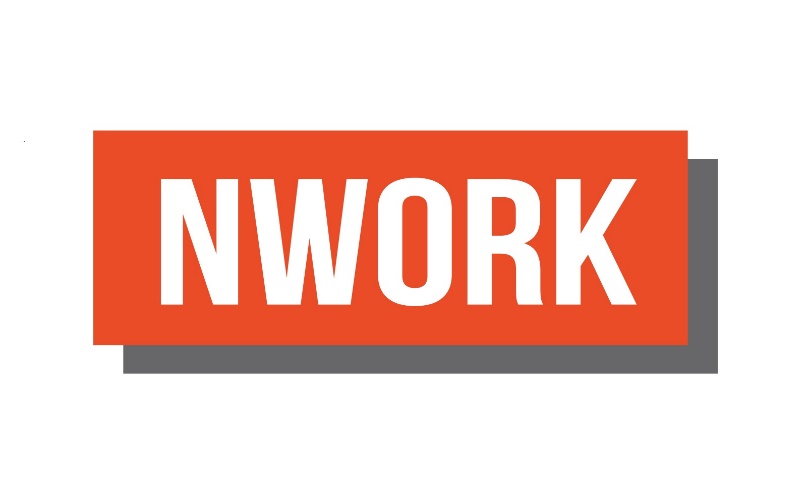 АНКЕТАМесто для фотоФамилия:Фамилия:Имя:Отчество:Отчество:Отчество:Место рождения:Место рождения:Дата рождения:На какую вакансию претендуете:На какую вакансию претендуете:На какую вакансию претендуете:Семейное положение (нужное подчеркнуть):        ⁬ женат / замужем                                  ⁬ разведен / разведена      ⁬ холост / не замужем                            ⁬ вдовец / вдова          гражданский бракСемейное положение (нужное подчеркнуть):        ⁬ женат / замужем                                  ⁬ разведен / разведена      ⁬ холост / не замужем                            ⁬ вдовец / вдова          гражданский бракСемейное положение (нужное подчеркнуть):        ⁬ женат / замужем                                  ⁬ разведен / разведена      ⁬ холост / не замужем                            ⁬ вдовец / вдова          гражданский бракДети:      ⁬ Да       ⁬ НетКоличество: ________________Возраст: ____________________Дети:      ⁬ Да       ⁬ НетКоличество: ________________Возраст: ____________________Дети:      ⁬ Да       ⁬ НетКоличество: ________________Возраст: ____________________АДРЕС ПОСТОЯННОГО МЕСТА ЖИТЕЛЬСТВААДРЕС ПОСТОЯННОГО МЕСТА ЖИТЕЛЬСТВААДРЕС ПОСТОЯННОГО МЕСТА ЖИТЕЛЬСТВААДРЕС ПОСТОЯННОГО МЕСТА ЖИТЕЛЬСТВААДРЕС ПОСТОЯННОГО МЕСТА ЖИТЕЛЬСТВААДРЕС ПОСТОЯННОГО МЕСТА ЖИТЕЛЬСТВААДРЕС ПОСТОЯННОГО МЕСТА ЖИТЕЛЬСТВАПочтовый индекс:Область, район, населенный пункт:Область, район, населенный пункт:Область, район, населенный пункт:Домашний тел.:Домашний тел.:Домашний тел.:Улица, дом, квартира:Улица, дом, квартира:Улица, дом, квартира:Улица, дом, квартира:Контактный тел.:Контактный тел.:Контактный тел.:SkypeSkypeSkypeSkypeViberViberViberViberАДРЕС ПРОПИСКИ (РЕГИСТРАЦИИ)ТЕЛЕФОНЫАДРЕС ПРОПИСКИ (РЕГИСТРАЦИИ)ТЕЛЕФОНЫАДРЕС ПРОПИСКИ (РЕГИСТРАЦИИ)ТЕЛЕФОНЫАДРЕС ПРОПИСКИ (РЕГИСТРАЦИИ)ТЕЛЕФОНЫАДРЕС ПРОПИСКИ (РЕГИСТРАЦИИ)ТЕЛЕФОНЫАДРЕС ПРОПИСКИ (РЕГИСТРАЦИИ)ТЕЛЕФОНЫАДРЕС ПРОПИСКИ (РЕГИСТРАЦИИ)ТЕЛЕФОНЫПочтовый индекс:Область, район, населенный пункт:Область, район, населенный пункт:Область, район, населенный пункт:Область, район, населенный пункт:Область, район, населенный пункт:Область, район, населенный пункт:Улица, дом, квартира:Улица, дом, квартира:Улица, дом, квартира:Улица, дом, квартира:Улица, дом, квартира:Телефон:Телефон:ДАННЫЕ ГРАЖДАНСКОГО ПАСПОРТАДАННЫЕ ГРАЖДАНСКОГО ПАСПОРТАДАННЫЕ ГРАЖДАНСКОГО ПАСПОРТАДАННЫЕ ГРАЖДАНСКОГО ПАСПОРТАДАННЫЕ ГРАЖДАНСКОГО ПАСПОРТАДАННЫЕ ГРАЖДАНСКОГО ПАСПОРТАДАННЫЕ ГРАЖДАНСКОГО ПАСПОРТАКем и когда выдан:Кем и когда выдан:Кем и когда выдан:Кем и когда выдан:Кем и когда выдан:Серия и №:Серия и №:Были ли случаи утери паспорта:  ⁬ Да       ⁬ НетБыли ли случаи утери паспорта:  ⁬ Да       ⁬ НетБыли ли случаи утери паспорта:  ⁬ Да       ⁬ НетБыли ли случаи утери паспорта:  ⁬ Да       ⁬ НетБыли ли случаи утери паспорта:  ⁬ Да       ⁬ НетБыли ли случаи утери паспорта:  ⁬ Да       ⁬ НетБыли ли случаи утери паспорта:  ⁬ Да       ⁬ НетДАННЫЕ ЗАГРАНПАСПОРТАДАННЫЕ ЗАГРАНПАСПОРТАДАННЫЕ ЗАГРАНПАСПОРТАДАННЫЕ ЗАГРАНПАСПОРТАДАННЫЕ ЗАГРАНПАСПОРТАДАННЫЕ ЗАГРАНПАСПОРТАДАННЫЕ ЗАГРАНПАСПОРТАКем и когда выдан:Кем и когда выдан:Кем и когда выдан:Кем и когда выдан:Кем и когда выдан:Серия и №:Серия и №:     Начальное  ⁬                Среднее  ⁬               Сред/спец.  ⁬                     Н/ высшее   ⁬                       Высшее  ⁬     Начальное  ⁬                Среднее  ⁬               Сред/спец.  ⁬                     Н/ высшее   ⁬                       Высшее  ⁬     Начальное  ⁬                Среднее  ⁬               Сред/спец.  ⁬                     Н/ высшее   ⁬                       Высшее  ⁬Учебное заведениеПериод обученияСпециальность по дипломуначало / окончание работы (месяц, год)Организация / подразделениеДолжностьКоличество подчиненныхАдрес, телефоныСодержание работы (функции):Содержание работы (функции):Содержание работы (функции):Содержание работы (функции):Содержание работы (функции):Причины увольнения:Причины увольнения:Причины увольнения:Причины увольнения:Причины увольнения:начало / окончание работы (месяц, год)Организация / подразделениеДолжностьКоличество подчиненныхАдрес, телефоныСодержание работы (функции):Содержание работы (функции):Содержание работы (функции):Содержание работы (функции):Содержание работы (функции):Причины увольнения:Причины увольнения:Причины увольнения:Причины увольнения:Причины увольнения:начало / окончание работы (месяц, год)Организация / подразделениеДолжностьКоличество подчиненныхАдрес, телефоныСодержание работы (функции):Содержание работы (функции):Содержание работы (функции):Содержание работы (функции):Содержание работы (функции):Причины увольнения:Причины увольнения:Причины увольнения:Причины увольнения:Причины увольнения:Ваши пожелания к будущему месту работы:Ваши пожелания к будущему месту работы:Уровень оплаты, на который Вы претендуетеУровень оплаты, на который Вы претендуетеНа испытательный строк _____________После испытательного срока_____________Когда Вы готовы приступить к работе: Когда Вы готовы приступить к работе: №п/пЯзыкСтепень владенияВладение специальной терминологиейНаличие водительских правНаличие автомобиляКатегория правСтаж вожденияВы курите?Ваши интересы, увлеченияДА      НЕТ  ДА     НЕТ  А   Б   С   D   E ДА  НЕТ  Ф.И.О.Место работы, должностьКонтактный телефонСтепень родстваДата рожденияФ.И.О.Место работы (учёбы), должностьАдрес постоянного места жительстваКонтактные телефоны  Привлекались ли Вы к уголовной или административной  ответственности?        ДА            НЕТ    Если ДА, поясните ________________________________________________________________________________Подпись_________________«_______»_____________________20___   г.